                                                              APPLICATION FORM:	AfriYAN Uganda Youth Champions CallSection 1: Personal, Contact Details & PlacementSECTION II:  YOUR EDUCATIONAny other qualification attained and results       ....................................................................................................................................................................................................................................................................................................................................................................................................................................................................................................................................................................................................................................................................Important:Must be a Uganda aged 18 to 30Must have ‘O’ Level as a minimumDemonstrate knowledge of, or Interest in Adolescent Sexual Reproductive Health issues and advocacy. Express knowledge of or Interest in SRHR including family planning advocacy .  Ability to participate in the programme between April 2018 to Dec 2018Affiliation to any AfriYAN Uganda member organization is an added advantageAll information collected on this application form is held in the strictest of confidence.Selection of successful candidates will be carried out solely on the basis of information provided on this application form. CVs will not be considered.Please complete and forward this application form to Reach A Hand Uganda via info@reachahand.orgDeadline for submission is 2nd April 2018For more information contact Ali Kaviri on kvrali.harrison@gmail.com and Ibrahim at bata@reachahand.org About adolescent and youth sexual and reproductive health in UgandaForty-eight percent of Uganda’s population are young people below 15 years of age, 27% are adolescents, 10-19 years (Census, 2014).  Adolescents present a particularly vulnerable group. With an approximate 25% of adolescent girls becoming pregnant before the age of 19 (UDHS, 2016), Uganda has one of the highest rates of adolescent pregnancy in Sub-Saharan Africa. The median age at sexual debut of 17.5 years among women 20-24 years and teenage pregnancy at 25% remain high.  Teenage pregnancy contributes up to 28% of maternal deaths in Uganda. UNFPA, as the lead agency for Sexual and Reproductive Health and Rights (SRHR) is currently working with other stakeholders, to advance evidence–based advocacy for accessing contraceptive information and services to persons that need them, including adolescent girls, women and boys.  Accelerated by high levels of under-age and forced marriage, teenage pregnancies are associated with higher morbidity and mortality rates for both mothers and their babies compared to older women. Lack of access by the sexually active adolescent girls to sexual and reproductive health information education and services including contraception is a major factor contributing to unplanned teenage pregnancy and maternal death. Girls and young women aged 10-14 and 15-19 years, are five times and two times more likely to die of pregnancy-related complications than the 20-24 age group (UNFPA State of World Population Report 2012). Further, adolescent girls and women are more likely to suffer complications from pregnancy including obstetric fistulae. Only 21% of sexually-active girls aged 15-19 years are currently using contraception with the unmet need for family planning at 30%.It's from the above background that we are looking for Youth Champions.This application therefore, will be the tool to be used for the selection of the Youth Champions within the AfriYAN Uganda Chapter. AfriYAN Uganda is currently looking for open minded, self-motivated, enthusiastic and highly committed young men & women to lead advocacy for family planning for young people in Uganda. Interested candidates for this post will be expected to be available in the March until December 2018. If interested please complete the application form, attach all the relevant documents and submit to info@reachahand.org and copy in kvrali.harrison@gmail.com and bata@reachahand.org The deadline for applications is Monday April 2nd 2018 (Successful applicants will be contacted directly).Personal DetailsFirst name(s): Family Name: Nationality: Date of Birth:Have you ever participated in any youth advocacy work before?      Yes   /      No ( Tick most appropriate) Are you part of any AfriYAN member organization?      Yes   /      No ( Tick most appropriate)If yes, please provide more detailsHave you ever done youth work before?      Yes   /      No ( Tick most  appropriate),If yes, please provide more details. Address & Contact Numbers – Please include location address of the AfriYAN Uganda member organization you are currently working/volunteering atPhysical Address:  District:                                                           Sub county;  Central Division                                    VillageTelephone (Personal): Telephone (Home):Telephone for Next of Kin:Email Address: QualificationStudy areaSchool/UniversityLANGUAGE SKILLS – Tick most appropriateLANGUAGE SKILLS – Tick most appropriateLANGUAGE SKILLS – Tick most appropriateLANGUAGE SKILLS – Tick most appropriateLANGUAGE SKILLS – Tick most appropriateENGLISHSpokenFluentFairPoorENGLISHWrittenFluentFairPoorOthers (Specify)SpokenFluentFairPoorOthers (Specify)WrittenFluentFairPoorOther Specify and rank………………Spoken……………Written………………………Written………………………Written………………………Outline your relevant experience related to research and advocacyOutline your relevant experience related to research and advocacyDetails of your previous experience in family planning advocacyPeriodAvailability and commitment Are you able to commit to work with AfriYAN for a period from April 2018 to Dec 2018?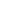 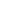           (please circle/tick)Please answer the following questions to indicate your suitability for this position:Why do you wish to become a Youth SRSH Champion?In a paragraph of not more than 100 words explain what you understand by family planning advocacy?Mention the necessary experience and skills you have with specific examples of working with the youth family planning advocacy programs? Explain how you will use these skills on the programme. Outline the challenges you anticipate being a Youth Champion?Please select one of the challenges above and suggest how you would overcome it while an AfriYAN Youth Champion